SUWALSKA LIGA SZKOLNA W SZACHACH14-15 luty (sobota-niedziela), od 9.00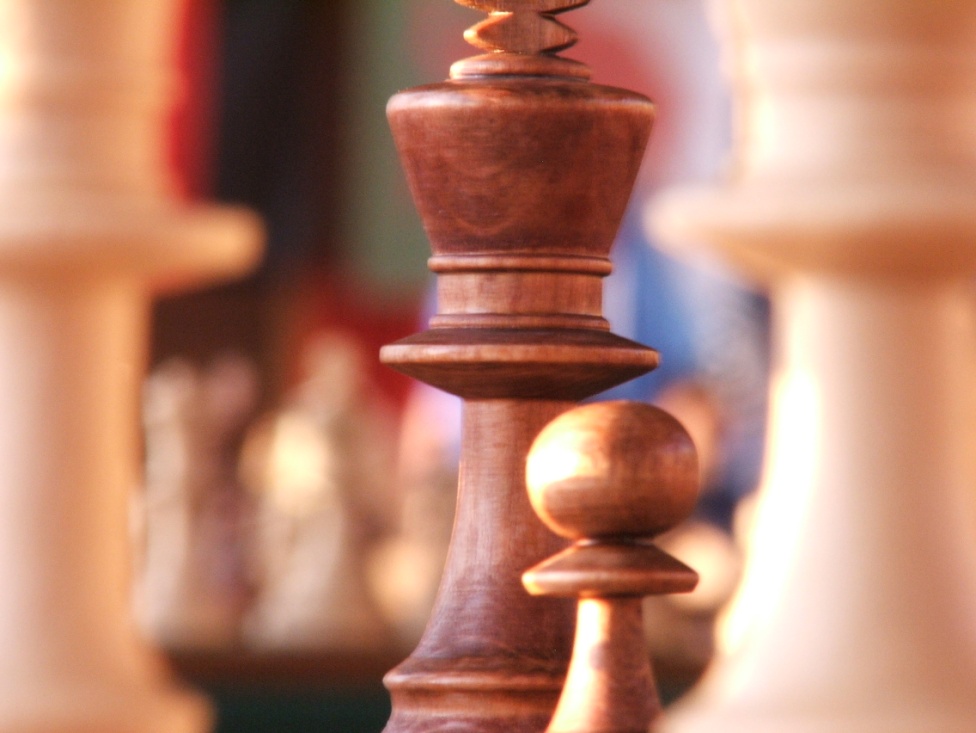 Zespół Szkół nr 3 ul. Szpitalna 66sobota 9.00-14.00, niedziela 9.00-13.00 grupa A – dla ur. 2006 i młodszych, 8 rund (4+4) grupa B – dla wszystkich chętnych uczniów 9 rund (5+4)Udział bezpłatny, dla 5 najlepszych w każdej z grup nagrody, upominki dla wszystkichZAPRASZAMY 